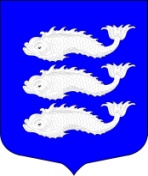 МЕСТНАЯ АДМИНИСТРАЦИЯ ВНУТРИГОРОДСКОГО МУНИЦИПАЛЬНОГО ОБРАЗОВАНИЯСАНКТ-ПЕТЕРБУРГА  МУНИЦИПАЛЬНЫЙ ОКРУГ ВАСИЛЬЕВСКИЙ ____________________________________________________________________ПОСТАНОВЛЕНИЕ10.09.2015											№77Об утверждении Положения «О реализации вопроса местного значения «Учреждение печатного средства массовой информации для опубликования  муниципальных правовых актов, обсуждения проектов муниципальных правовых актов по вопросам местного значения, доведения до сведения жителей муниципального образования официальной информации о социально-экономическом и культурном развитии муниципального образования, о развитии его общественной  инфраструктуры и иной официальной информации органов местного самоуправления внутригородского муниципального образования Санкт-Петербурга муниципальный округ Васильевский»В соответствии с Федеральным Законом Российской Федерации от 06.10.2003 № 131-ФЗ «Об общих принципах организации местного самоуправления в Российской Федерации», Законом Санкт-Петербурга от 23.09.2009 № 420-79 «Об организации местного самоуправления в Санкт-Петербурге», Уставом внутригородского муниципального образования Санкт-Петербурга муниципальный округ Васильевский п.24 ст.5, Местная администрация внутригородского муниципального образования Санкт-Петербурга муниципальный округ Васильевский ПОСТАНОВЛЯЕТУтвердить Положение «О реализации вопроса местного значения «Учреждение печатного средства массовой информации для опубликования  муниципальных правовых актов, обсуждения проектов муниципальных правовых актов по вопросам местного значения, доведения до сведения жителей муниципального образования официальной информации о социально-экономическом и культурном развитии муниципального образования, о развитии его общественной  инфраструктуры и иной официальной информации органов местного самоуправления внутригородского муниципального образования Санкт-Петербурга муниципальный округ Васильевский» согласно приложению к настоящему постановлению; Настоящее постановление  вступает в силу со дня, следующего за днем официального опубликования в средствах массовой информации в газете «Муниципальный вестник округа № 8».Опубликовать настоящее постановление в установленном порядке и разместить на официальном сайте внутригородского муниципального образования Санкт-Петербурга муниципальный округ Васильевский www.msmov.spb.ru.Контроль за выполнением данного постановления оставляю за собой.Глава местной администрации внутригородского муниципального образования Санкт-Петербурга муниципальный округ Васильевский 						С.А. СвиридПриложение к Постановления Местной администрации внутригородского муниципального образования Санкт-Петербурга муниципальный округ Васильевский № 77 от 10.09.2015 годаПОЛОЖЕНИЕо реализации вопроса местного значения «Учреждение печатного средства массовой информации для опубликования муниципальных правовых актов, обсуждения проектов муниципальных правовых актов по вопросам местного значения, доведения до сведения жителей муниципального образования официальной информации о социально-экономическом и культурном развитии муниципального образования, о развитии его общественной  инфраструктуры и иной официальной информации органов местного самоуправления внутригородского муниципального образования Санкт-Петербурга муниципальный округ Васильевский» Настоящее Положение разработано на основании Федерального Закона от 06.10.2003 г. № 131-ФЗ «Об общих принципах организации местного самоуправления в Российской Федерации», Закона Санкт-Петербурга от 23.09.2009 г. N 420-79 "Об организации местного самоуправления в Санкт-Петербурге", Устава и других нормативных правовых актов внутригородского муниципального образования Санкт-Петербурга муниципальный округ Васильевский в целях реализации вопроса местного значения по учреждение печатного средства массовой информации для опубликования муниципальных правовых актов, обсуждения проектов муниципальных правовых актов по вопросам местного значения, доведения до сведения жителей муниципального образования официальной информации о социально-экономическом и культурном развитии муниципального образования, о развитии его общественной  инфраструктуры и иной официальной информации органов местного самоуправления внутригородского муниципального образования Санкт-Петербурга муниципальный округ Васильевский (далее по тексту - вопрос местного значения).Настоящее Положение устанавливает порядок разработки комплекса мероприятий, направленных на решение вопроса местного значения. Комплекс мероприятий включает в себя: Обеспечение жителей округа информацией о принятых муниципальных правовых актах; Оповещение о мероприятиях, проводимых на территории внутригородского муниципального образования Санкт-Петербурга муниципальный округ Васильевский (далее МО Васильевский); Поддержание обратной связи с жителями МО Васильевский; Оперативное получение жителями МО Васильевский  через средства массовой информации достоверных сведений о деятельности государственных органов, органов местного самоуправления, организаций, общественных объединений, их должностных лиц; Реализация вопроса местного значения организуется и проводиться Местной администрации МО Васильевский (далее - Местная администрация) в рамках ведомственной целевой программы ( далее по тексту – программа), утверждаемой Постановлением Местной администрации.Осуществление программы осуществляется силами организационного отдела Местной администрации, организацией привлекаемой по результатам конкурентных закупок, проводимых в рамках федерального закона от 05.04.2013 № 44-ФЗ «О контрактной системе в сфере закупок товаров, работ, услуг для обеспечения государственных и муниципальных нужд».Настоящее положение является правовым основанием для возникновения расходных обязательств муниципального образования по вопросам местного значения, реализуемым в соответствии с настоящим Положением.В соответствии с настоящим Положением вопросы местного значения реализуются путем разработки, утверждения и реализации ведомственных целевых программ.Требования к ведомственным целевым программам, порядку их разработки, утверждению и реализации устанавливаются в Положении о порядке составления проекта бюджета внутригородского муниципального образования Санкт-Петербурга муниципальный округ Васильевский и иных документов бюджетного планирования, утвержденным от 27.12.2010 г. № 82 (в редакции Постановления от 21.08.2014 г. № 51 и в редакции Постановления от 17.02.2015 г. № 17).